BULLETIN DE RENOUVELLEMENT 2022-2023NOM :                                                      		 PRENOM :Je déclare adhérer à l’association A. F.D.L pour l’année 2022/2023.Activité(s) pratiquée(s) :Adresse si changement :Téléphone :Adresse email (MAJUSCULES) :Attestation de paiement pour participation de votre CE Je suis assuré(e)en Responsabilité Civile  Je suis informé(e) que je bénéficie de la garantie de type « Individuelle accidents » de base destinée à couvrir les adhérents(es) victimes d’un accident au cours des activités organisées par l’AFDL durant toute la saison 2022-2023. J’autorise l’association A.F.D.L à utiliser mon image pour promouvoir ses activités dans le cadre de ses locaux, en dehors de ses locaux, soit : Sur Facebook, le site de l’association, sur des journaux, prospectus, flyers ayant pour but de promouvoir l’association.Veuillez trouver ci-joint le règlement de la cotisation annuelle et (de) ou des activités choisies : ………………. €J’ai pris connaissance et accepte les statuts, le règlement intérieur et la charte d’adhésion à l’A. F.D.L disponibles à la Maison de Quartier du Pont du Las ou téléchargeables sur le site.Note : Les informations recueillies sont nécessaires pour votre adhésion. Elles font l'objet d'un traitement informatique et sont destinées au secrétariat de l'association. En application de l'article 34 de la loi du 6 janvier 1978, vous bénéficiez d'un droit d'accès et de rectification aux informations qui vous concernent. Si vous souhaitez exercer ce droit et obtenir communication des informations vous concernant, veuillez-vous adresser au secrétariat de l'association. Association Loi 1901 – N° de dossier 1692 – JO du 27/06/2009 – Siège social : AFDL Maison de quartier 56 rue Félix Mayol, 83200 Toulon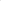  : 07.49.00.29.87. SIREN / SIRET : 514 350438 000 16 – Code APE : 9312Z.A Toulon, le 	Lu et approuvé							